TOWN OF NORTHWOODPOLICE COMMISSION4/19/2022The commission met with Attorney Jack McGee per NH RSA 91-A:2 I (b), consultation with legal counsel. Chairman John Schlang calls the meeting to order at 5:30 pm at the town hall.PRESENT: Chairman John Schlang, Commissioner Justin Miller, Chief Glen Drolet, Police Commission Administrator Linda Smith and Attorney Jack McGee.Minutes: It is agreed to hold off on accepting the 3/15/2022 minutes until next month when Commissioner Bryer is present as Commissioner Miller was not present last month.CHIEF’S REPORT:Chief Drolet reports the following statistics for February 2022: Budget: Chief Drolet distributes the expenditure detail report. Currently there is 76.17%% remaining in the department budget and 99.43% in the ACO budget. Purchase Orders: Chief Drolet distributes one purchase order for review and signature:$6747.75 Axon for Body Cameras and Evidence.com contractsCruisers: Chief Drolet reports Car 1 is still at the body shop still waiting on getting parts. Personnel: Chief Drolet states Lt. Wells will not be returning as originally expected as he is being deployed for another year. SRO Meeting: Chief Drolet states that a meeting was held today to address the changes to the SRO position once Ms. Potter’s current contract expires at the end of the school year. Chairman Schlang attended for the commission. Chief Drolet states that with the SRO resigning this is the time to make necessary changes to the position. Discussion is held on the proposed changes including the position being fully under the police department when not at the school. The position will be doing patrols outside the hours for the SRO. Correspondence: Chief Drolet reports that he received two thank you/appreciation letters this month: 1. Carol Cooper 2. Stan and Kathy Sommers. TOWN OF NORTHWOODPOLICE COMMISSION4/19/2022Commissioner Miller states he is on the board for youth baseball and asks the chief what is the process to request a police officer to attend a parade being held at the school grounds on May 7. Chief Drolet states that an email should be sent to him with the pertinent information and he will respond.NON PUBLIC SESSION: Motion is made by Chairman Schlang, second by Commissioner Miller to go into a non-public session at 5:44 pm under RSA 91-A:3, II (a) & (c) Roll call vote: Miller: Yes, Schlang: Yes.Motion is made by Chairman Schlang, second by Commissioner Miller to come out of the non-public session at 5:55 pm.  Roll call vote: Schlang: Yes; Miller: Yes.Motion is made by Chairman Schlang, second by Commissioner Miller to seal the minutes.  Vote: 2/0.Motion is made by Chairman Schlang, second by Commissioner Miller to approve one step increase for all officers and a 3.5% increase for Chief Drolet and Linda Smith, effective May 1, 2022. Vote: 2/0.Motion to adjourn is accepted at 6:01 pmRespectfully submitted,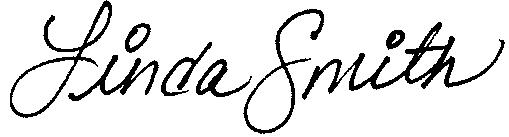 Linda Smith, Police Commission AdministratorCalls for ServiceArrestsMotor Vehicle AccidentsMVWarningsIssued Motor Vehicle SummonsBusiness/PropertyChecks32291010311371